Presseinformation»Alpendöner« von Willibald SpatzMeßkirch, Februar 2021Tatort Allgäu
Neuauflage des erfolgreichen Krimis »Alpendöner« von Willibald SpatzDer Krimi »Alpendöner« zählt zu den erfolgreichsten Titeln im Gmeiner-Verlagsprogramm. Der damalige Debütroman des Autors Willibald Spatz erscheint nun in einer Neuausgabe. Im Fokus der Handlung steht das idyllische Städtchen Kempten im Allgäu, wo der neu zugezogene „Birne“, Bier liebender Held des Krimis, unfreiwillig zum Ermittler wird. Eine Leiche, misstrauische Einheimische und ein unter Verdacht stehender, türkischer Imbissbudenbesitzer versetzen den Ort in Aufruhr. Treffend und authentisch beschreibt der Autor das Kleinstadtleben und präsentiert einen frechen Krimi jenseits romantisch-verklärter Alpenidylle. Liebenswerte Charaktere in aberwitzigen Situationen sorgen für einen unterhaltsamen Kriminalfall.Zum BuchBirne, Anfang 30, steht vor einem Neuanfang. Nachdem es zuletzt weder beruflich noch in der Liebe gut lief, sucht er im Allgäu sein Glück. In Kempten findet er einen Job als Redakteur bei einem kleinen Verlag, der Wanderführer veröffentlicht. Gerade hat sich Birne ein wenig häuslich eingerichtet, als seine Nachbarin, die alte Frau Zulauf, blutüberströmt aufgefunden wird. Mord inmitten beschaulicher Alpenidylle – so hatte Birne sich den Start in seiner neuen Heimat nun wirklich nicht vorgestellt …Der AutorWillibald Spatz, Jahrgang 1977, hat in Würzburg Biologie und in München Kulturkritik studiert. Er lebt in der Nähe seiner Heimatstadt Augsburg und schreibt als freier Autor unter anderem für das Internet-Portal nachtkritik.de.AlpendönerWillibald Spatz280 SeitenEUR 14,00 [D] / EUR 14,40 [A]ISBN 978-3-8392-2791-6Erscheinungstermin: 10. Februar 2021Kontaktadresse: Gmeiner-Verlag GmbH Petra AsprionIm Ehnried 588605 MeßkirchTelefon: 07575/2095-153Fax: 07575/2095-29petra.asprion@gmeiner-verlag.dewww.gmeiner-verlag.deCover zum Download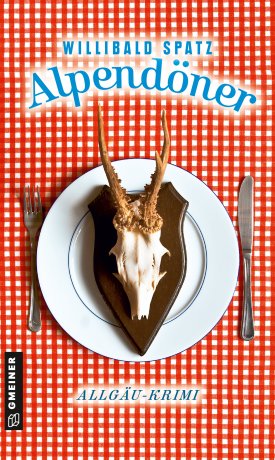 Anforderung von Rezensionsexemplaren:Willibald Spatz »Alpendöner«, ISBN 978-3-8392-2791-6Absender:RedaktionAnsprechpartnerStraßeLand-PLZ OrtTelefon / TelefaxE-Mail